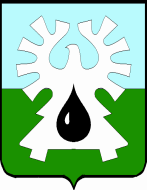 
ГОРОДСКОЙ ОКРУГ УРАЙХАНТЫ-МАНСИЙСКОГО АВТОНОМНОГО ОКРУГА – ЮГРЫДУМА ГОРОДА УРАЙРЕШЕНИЕот 17 ноября  2023 года                                                       	               №86О награжденииБлагодарственным письмом Думы города УрайРассмотрев материалы, представленные для награждения Благодарственным письмом Думы города Урай, и в соответствии с Положением о наградах и званиях города Урай, принятым  решением Думы города Урай от 24 мая 2012 года № 53, Дума города Урай решила: Наградить Благодарственным письмом Думы города Урай:1) в связи с празднованием 20-летия со дня образования кадетских классов и за высокие достижения в профессиональной деятельности, многолетний добросовестный труд   Орехову Наталью Анатольевну, педагога дополнительного образования муниципального бюджетного общеобразовательного учреждения средняя школа №5;Лебедеву Марину Александровну, учителя географии муниципального бюджетного общеобразовательного учреждения средняя школа №5;          Боровинскую Резеду Раудятовну, учителя английского языка муниципального бюджетного общеобразовательного учреждения средняя школа №5;           Измоденову Надежду Николаевну, педагога дополнительного образования муниципального бюджетного общеобразовательного учреждения средняя школа №5.2. Опубликовать настоящее решение в газете «Знамя».Исполняющий обязанностипредседателя Думы города Урай                                                     Р.Ф.Миникаев